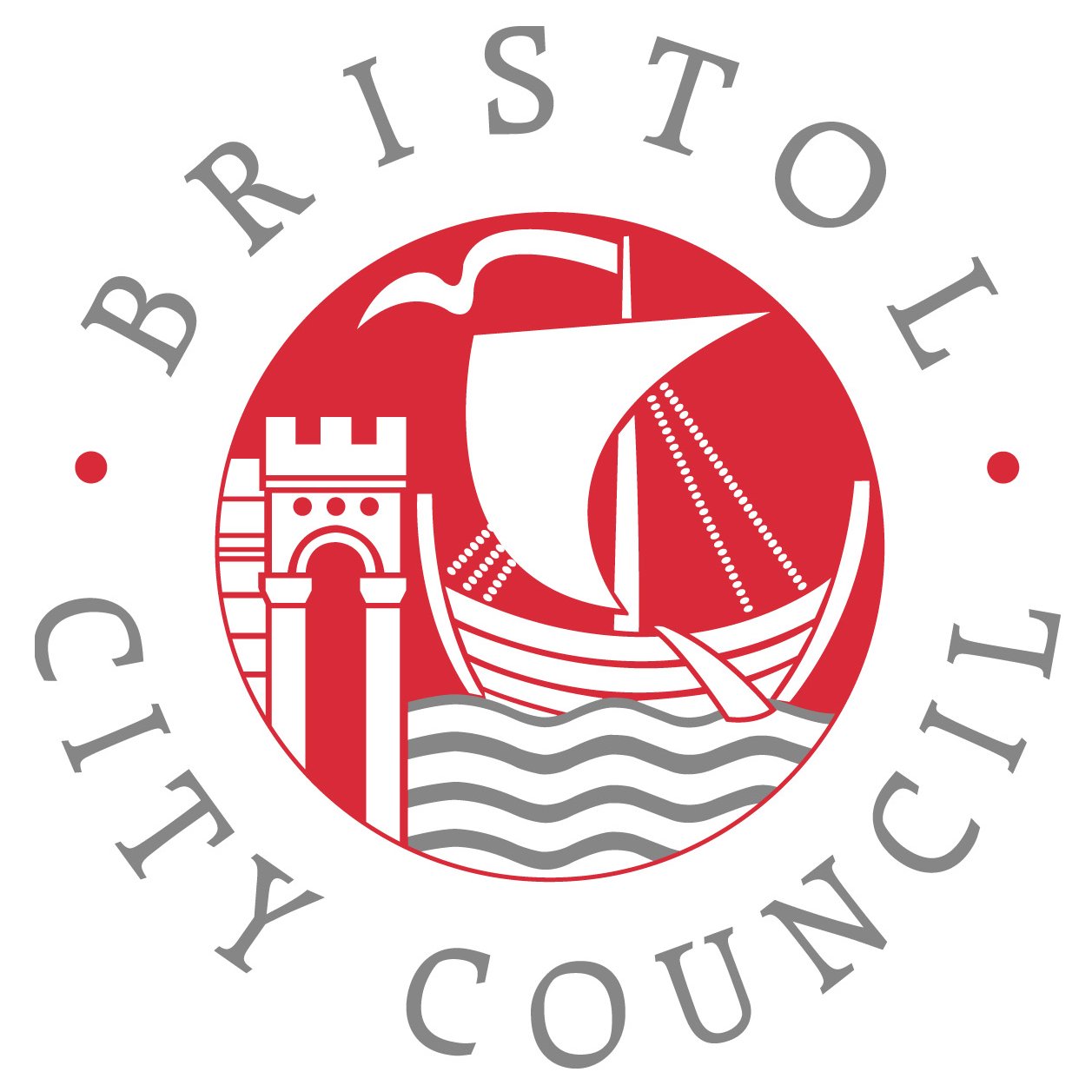 Weekly list of registered applications for the week commencing Monday 18 May 2015Received by CHIS on 4 JuneThis is a list of applications which were registered by the City Council during the week identified above.Please click on the application number link to view the plans and documents.  If you are unable to view the documents please telephone 0117 922 3000.CabotApplication No.	15/02258/FDate Received	6 May 2015Date Registered	18 May 2015Type of Application	Full PlanningProposal	Change of use of lower ground floor from retail residential flat (Use Class C3).Applicant	Mr & Mrs J HarlingCase Officer		Rob McGovernTel No.		0117 922 3042Application No.	15/02259/LADate Received	6 May 2015Date Registered	18 May 2015Type of Application	Listed Building Consent (Alter/Extend)Proposal	Re-arrangement of the existing residential accommodation of the top four floors, change of use of lower ground floor from A3 retail to C3 residentialApplicant	Mr & Mrs J HarlingCase Officer		Rob McGovernTel No.		0117 922 3042Application No.	15/02496/FDate Received	14 May 2015Date Registered	22 May 2015Type of Application	Full PlanningProposal	Construction of a new extension to the south of west wing of the Queens building to provide laboratory and teaching space on the basement and ground floor levels with three floors of office above.  Provision of new pedestrian access from Woodland Road and associated landscape and cycle parking (Major Application)Applicant	University Of BristolCase Officer		Susannah PettitTel No.		0117 35 74946Application No.	15/02555/VCDate Received	19 May 2015Date Registered	19 May 2015Type of Application	Works to Trees in Conservation AreasProposal	T1 - Chestnut - Shorten side growth above garages by 4m, lift drooping lower growth, reduce height by 25%Applicant	Mr Anthony TugwellCase Officer		Leigh CadoganTel No.		0117 9223365Application No.	15/02561/CONDDate Received	19 May 2015Date Registered	19 May 2015Type of Application	Approval/Discharge of conditionsProposal	Application to approve details in relation to condition nos. 6 (SUDS) 7 (BREEAM) 14 (Landscaping) of planning permission number 14/01893/F -   Refurbishment of the Fry Building comprising internal and external alterations to the building fabric, demolition of a number of external single storey structures, provision of approximately 1133 msq of new floorspace contained within a lower ground floor extension, and a new integrated landscape and public realm design.Applicant	University Of BristolCase Officer		Charlotte SangwayTel No.		0117 922 3047Tel No.		0117 922 3038Application No.	15/02573/VCDate Received	20 May 2015Date Registered	20 May 2015Type of Application	Works to Trees in Conservation AreasProposal	T1 = x1 Lawsons Cypress to be felledApplicant	Mr William BainCase Officer		Laurence WoodTel No.		0117 922 3728CliftonApplication No.	15/01789/LADate Received	10 April 2015Date Registered	18 May 2015Type of Application	Listed Building Consent (Alter/Extend)Proposal	Proposed solar panels on the rear-facing roof.Applicant	Mr Alasdair CameronCase Officer		Hannah PorterTel No.		0117 922 3439Application No.	15/02267/LADate Received	6 May 2015Date Registered	19 May 2015Type of Application	Listed Building Consent (Alter/Extend)Proposal	Remove the rear mansard roof of the existing clay pantiles and felt and replace the felt and roof covering with slates.Applicant	Mr Kenneth KingCase Officer		Alex MarshTel No.		Application No.	15/02339/FDate Received	11 May 2015Date Registered	20 May 2015Type of Application	Full PlanningProposal	Erection of single storey detached ancillary garden room, used in relation to garden flat.Applicant	Mr & Mrs A PhelpsCase Officer		Amy PrendergastTel No.		0117 922 3766Application No.	15/02349/FDate Received	11 May 2015Date Registered	21 May 2015Type of Application	Full PlanningProposal	Change of use of the first floor of the lodge building from staff accommodation to visitor accommodation.Applicant	Bristol, Clifton And West Of England Zoological Society LtdCase Officer		Tel No.		Application No.	15/02487/CONDDate Received	18 May 2015Date Registered	18 May 2015Type of Application	Approval/Discharge of conditionsProposal	Application to approve details in relation to condition 2 (Tree Protection) 3 (Submission of  Details) and 4(Sample of the replacement balcony panels) of permission 14/04448/F  Over cladding of residential tower block and some site  works - solid external wall insulation to all external walls,  new protective external finish to the insulation and the  replacement of wired glass balcony guarding with metal perforated infill panels.  The replacement of all external windows and doors with double glazed PVC-U windows, replacement of balcony railings with like for like railings and the replacement of the glazed curtain walling to the stair cores with double glazed curtain walling .The installation of security gates and site alterations to access on and around the site, (to include the demolition of 3 garages and relocation of a dropped kerb).Applicant	Mears Group PlcCase Officer		Thomas WilkinsonTel No.		0117 903 7724Application No.	15/02519/VCDate Received	19 May 2015Date Registered	19 May 2015Type of Application	Works to Trees in Conservation AreasProposal	Ash (T1) To remove the 2 lowest significant limbs and an additional limb slightly higher up growing towards the building. Laurel (T2) Reduce to 2m from ground level to match surrounding hedges. Cherry (T3) Crown thin by 25%. Crown lift to 4m Hazel (T4) Fell Plum (T5) Reduce height  by 1.5mPhotinia (T6) reduce height by 1.5mApplicant	National Childbirth TrustCase Officer		Laurence WoodTel No.		0117 922 3728Application No.	15/02534/FDate Received	19 May 2015Date Registered	19 May 2015Type of Application	Full PlanningProposal	Change of use from a sui-generis use incorporating permanent residential accommodation and a retreat and conference centre to two separate planning units incorporating a single dwelling house (Use Class C3) and a House in Multiple Occupation (HMO).Applicant	Mr & Mrs A BirnieCase Officer		Rob McGovernTel No.		0117 922 3042Application No.	15/02552/VCDate Received	19 May 2015Date Registered	19 May 2015Type of Application	Works to Trees in Conservation AreasProposal	T1 - Birch - Shorten long side growth by 2 m. Reduce height by 4 m.Applicant	Mr Michael BakerCase Officer		Laurence WoodTel No.		0117 922 3728Application No.	15/02556/VCDate Received	19 May 2015Date Registered	19 May 2015Type of Application	Works to Trees in Conservation AreasProposal	T1 Loquat - FellApplicant	Mrs Susanna WorthingtonCase Officer		Laurence WoodTel No.		0117 922 3728Application No.	15/02586/VCDate Received	21 May 2015Date Registered	21 May 2015Type of Application	Works to Trees in Conservation AreasProposal	T1 - Ash - Remove lower branches to a height of 5-0m to improve clearance over 3 gardens. Prune back from the neighbouring building by 3m and remove the Jasminum from off the top of the wall to stop the plant growing back in to the tree.  Cut the Ivy at the base the Ivy will be removed from the tree as this will damage the bark.Applicant	Ms Emily FielderCase Officer		Laurence WoodTel No.		0117 922 3728Application No.	15/02633/FDate Received	21 May 2015Date Registered	21 May 2015Type of Application	Full PlanningProposal	Replacement of all original single glazed aluminium windows with new double glazed windows.  Installation of balustrade above low level parapet wall to penthouse terrace.Applicant	Harley Court (Maintenance) LtdCase Officer		Amy PrendergastTel No.		0117 922 3766Application No.	15/02667/FDate Received	22 May 2015Date Registered	22 May 2015Type of Application	Full PlanningProposal	Construction single storey rear extension.Applicant	Christopher John Hall And Barbara HallCase Officer		Tel No.		Application No.	15/02668/LADate Received	22 May 2015Date Registered	22 May 2015Type of Application	Listed Building Consent (Alter/Extend)Proposal	Construction single storey rear extension.Applicant	Christopher John Hall And Barbara HallCase Officer		Tel No.		Clifton EastApplication No.	15/02313/CPLBDate Received	6 May 2015Date Registered	18 May 2015Type of Application	Cert of Lawfulness - proposed - LBCProposal	Appliction for a certificate of lawfulness of proposed works to (Listed Building) - removal of roof structure and replacement.Applicant	Mr BakerCase Officer		Hannah PorterTel No.		0117 922 3439Application No.	15/02520/CONDDate Received	19 May 2015Date Registered	19 May 2015Type of Application	Approval/Discharge of conditionsProposal	Application to approve details in relation to condition nos. 11 ( Noise Insulation) 12 (Ventilation) 13 (Details) 14 (Samples) 15 (PV Panels) 16 (S.W Drainage) 17 (Green Roof) 18(Bird & Bat) 19 (Refuse Plan) 21(Refuse Plan Appendix H) 23 (External Lighting) of planning permission number 14/00639/F.Applicant	Mr MedinbrandCase Officer		Kate CottrellTel No.		0117 922 3021Application No.	15/02537/LADate Received	19 May 2015Date Registered	19 May 2015Type of Application	Listed Building Consent (Alter/Extend)Proposal	Alterations and extension to allow partial conversion of existing building to form 5 No additional flats and alterations and improvements to existing flat and 3 screen cinema including a new disabled access door and lift for cinemaApplicant	Mr MedinbrandCase Officer		Hannah PorterTel No.		0117 922 3439Application No.	15/02803/CONDDate Received	19 May 2015Date Registered	19 May 2015Type of Application	Approval/Discharge of conditionsProposal	Application to approve details in relation to conditions 7 ( Sound Insulation) 8 (Ventilation) 9 (Samples) and  10 ( Drawings details)  of permission 14/00640/LA Alterations and extension to allow partial conversion of existing building to form 5 No additional flats and alterations and improvements to existing flat and 3 screen cinema including a new disabled access door and lift for cinemaApplicant	Mr MedinbrandCase Officer		Kate CottrellTel No.		0117 922 3021Application No.	15/02647/FDate Received	22 May 2015Date Registered	22 May 2015Type of Application	Full PlanningProposal	Change of use of dwelling (Use Class C3: Dwelling Houses) to additional townhouse accommodation (Use Class C1: Hotels) and dwelling (Use Class C3: Dwelling Houses) and formation of lower ground floor door opening.Applicant	Boutique & Breakfast LimitedCase Officer		Charlotte SangwayTel No.		0117 922 3047Site Address1 Berkeley Crescent Bristol BS8 1HA  Site Address1 Berkeley Crescent Bristol BS8 1HA  Site AddressQueens Building University Walk Bristol BS8 1TR Site Address26 Tyndalls Park Road Bristol   Site AddressSchool Of Biological Science Woodland Road Bristol BS8 1UG Site Address25 Elmdale Road Clifton Bristol BS8 1SH Site AddressPolygon Cottage North Green Street Bristol BS8 4NE Site Address6 Freeland Place Bristol BS8 4NP  Site AddressGarden Flat 48 Clifton Park Road Bristol BS8 3HN Site AddressGutherie Road Lodge Bristol Zoological Gardens College Road Clifton BristolBS8 3HASite AddressBrandon House Jacobs Wells Road Bristol  Site AddressBrunel House Clifton Down Bristol BS8 3NG Site AddressEmmaus House Clifton Hill Bristol BS8 1BN Site Address5 Sion Hill Bristol BS8 4BA  Site Address19 Sion Hill Bristol BS8 4AZ  Site AddressGround Floor Flat 34 Caledonia Place Bristol BS8 4DN Site AddressHarley Court Harley Place Bristol BS8 3JU Site AddressGround Floor Flat 29 Royal York Crescent Bristol BS8 4JX Site AddressGround Floor Flat 29 Royal York Crescent Bristol BS8 4JX Site AddressYork House 1-3 Clifton Road Bristol BS8 1AE Site Address44 Whiteladies Road Bristol BS8 2NH  Site Address44 Whiteladies Road Bristol BS8 2NH  Site Address44 Whiteladies Road Bristol BS8 2NH  Site Address37 Upper Belgrave Road Bristol BS8 2XN  